Trieda: I. MSZ                                                                                                 8. 6. – 12. 6. 2020Predmet: SJLMartin Kukučín – Dom v stránizdroje: Čítanka pre 1. roč.: str. 184 - 188https://www.youtube.com/watch?v=8Hkntqcqcv8https://zlatyfond.sme.sk/dielo/22/Kukucin_Dom-v-strani/17https://oskole.detiamy.sk/clanok/martin-kukucin-dom-v-strani-8447na čo sa zamerať:- do akého literárneho obdobia zaraďujeme M. Kukučína?- aký žáner predstavuje dielo Dom v stráni?- do akého prostredia je zasadený dej tohto diela?- aké spoločenské vrstvy si autor všíma v tomto diele?- rozdeľte postavy na hlavné a vedľajšie- vyhľadajte v diele folklórne/ľudové prvky, nárečové slová, zastarané slová (archaizmy a historizmy)- aká je idea/hlavná myšlienka diela?- prerozprávajte dej diela so zreteľom na vnútornú výstavbu: expozícia, kolízia,....- aký časový rámec sa v diele uplatňuje (časové obdobie)?* z učiva si urobiť si poznámky do literatúryPredmet: DEJPriemyselná revolúcia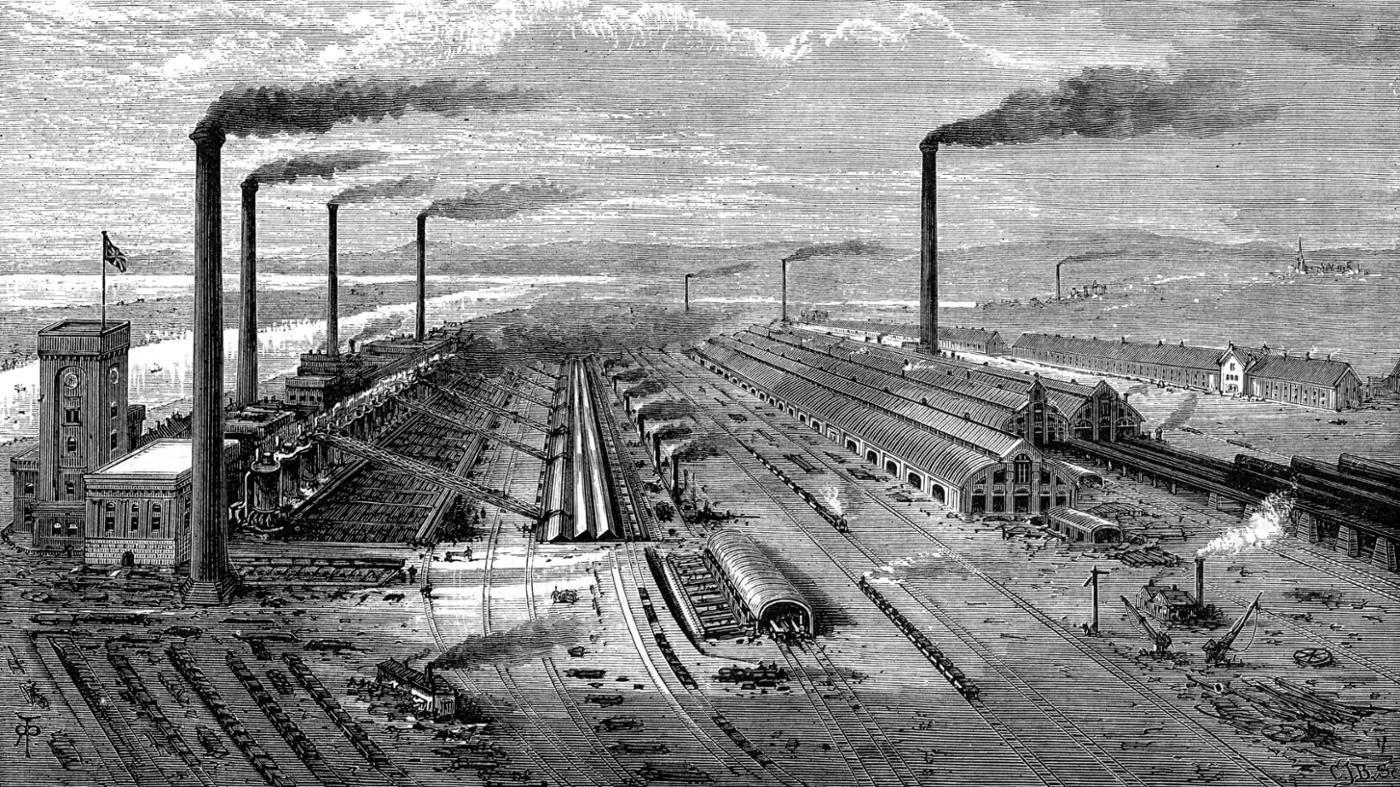 zdroje:https://sk.wikipedia.org/wiki/Priemyseln%C3%A1_revol%C3%BAciahttps://oskole.detiamy.sk/clanok/priemyselna-revoluciahttps://www.youtube.com/watch?v=CNCFdxseQgQhttps://www.youtube.com/watch?v=OmrDZRRHOw0https://www.youtube.com/watch?v=ovIMzUBo8t4Predmet: OBNSpoločenské organizácie a inštitúciezdroje:https://sk.wikipedia.org/wiki/Spolo%C4%8Densk%C3%A1_in%C5%A1tit%C3%BAciahttps://oskole.detiamy.sk/clanok/obcianska-spolocnosthttps://oskole.detiamy.sk/clanok/spolocenska-organizaciaotázky:- aký je rozdiel medzi spoločenskou organizáciou a inštitúciou?- aká typy spol. inštitúcii poznáte?- aké funkcie plní spol. organizácia?- vymenujte nejaké spol. organizácie- definujte termín záujmová skupina- definujte termín odborový zväz